Unit 2 Lesson 21: Día 4 de centrosWU Conversación numérica: Valores desconocidos (Warm up)Student Task StatementEncuentra mentalmente el valor desconocido.1 Conozcamos “Acertijos numéricos: Hasta 10"Student Task Statement2 Centros: Momento de escogerStudent Task StatementEscoge un centro.Captura cuadrados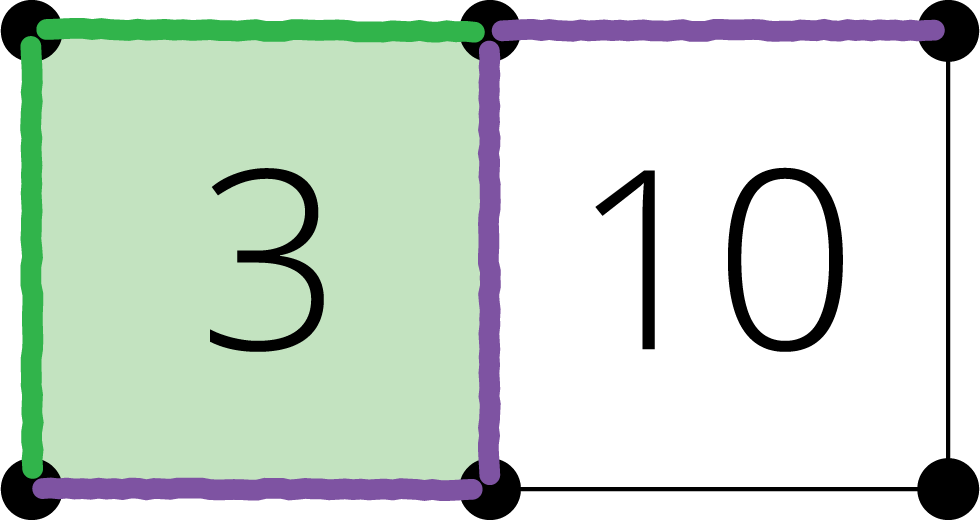 Historias matemáticas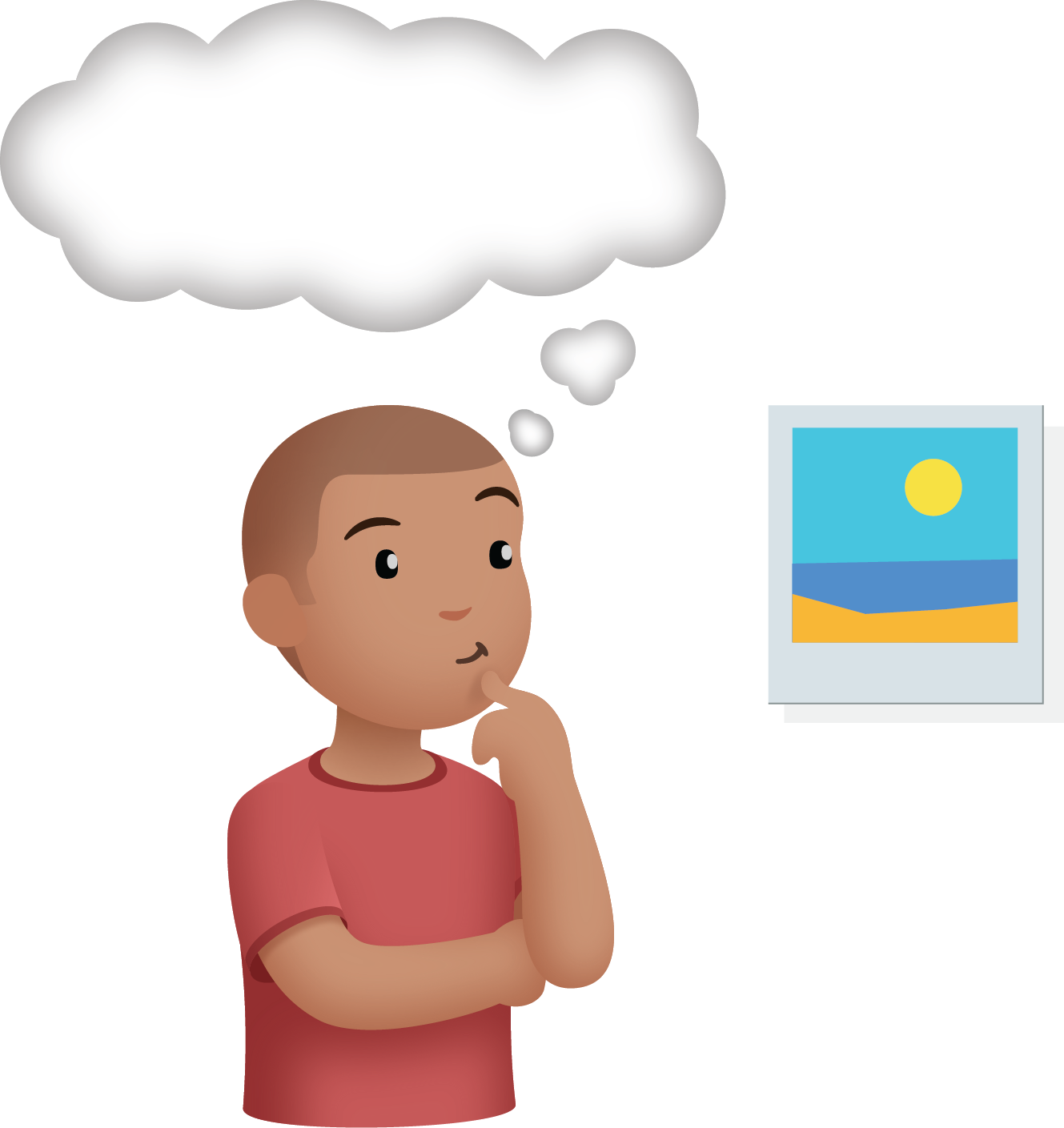 Qué hay a mis espaldas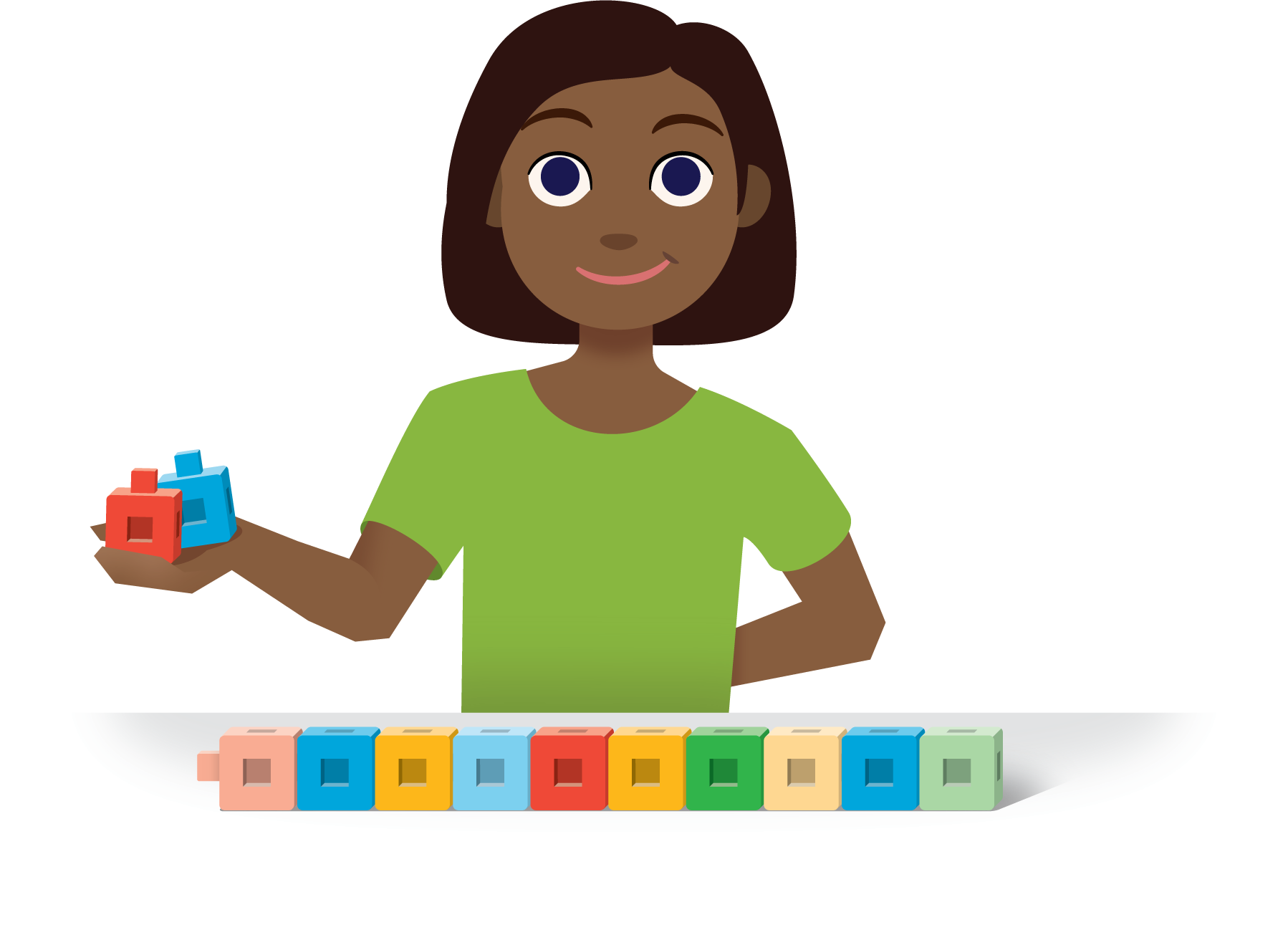 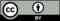 © CC BY 2021 Illustrative Mathematics®